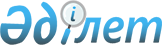 О внесении дополнения в решенеие районного маслихата от 23 декабря 2009 года № 4С-19/5 "Об оказании социальной помощи отдельным категориям нуждающихся граждан"
					
			Утративший силу
			
			
		
					Решение Жаркаинского районного маслихата Акмолинской области от 9 марта 2011 года № 4С-30/3. Зарегистрировано Управлением юстиции Жаркаинского района Акмолинской области 1 апреля 2011 года № 1-12-145. Утратило силу - решением Жаркаинского районного маслихата Акмолинской области от 12 октября 2011 года № 4С-36/3

      Сноска. Утратило силу - решением Жаркаинского районного маслихата Акмолинской области от 12.10.2011 № 4С-36/3

      В соответствии со статьей 56 Бюджетного Кодекса Республики Казахстан от 4 декабря 2008 года, статьей 6 Закона Республики Казахстан «О местном государственном управлении и самоуправлении в Республике Казахстан» от 23 января 2001 года, Жаркаинский районный маслихат РЕШИЛ:



      1. Внести в решение Жаркаинского районного маслихата «Об оказании социальной помощи отдельным категориям нуждающихся граждан» от 23 декабря 2009 года № 4С-19/5 (зарегистрировано в Реестре государственной регистрации нормативных правовых актов № 1-12-122, опубликовано 5 февраля 2010 года в районной газете «Целинное знамя) следующее дополнение:

      абзац десятый пункта два после слов «по заявлению» дополнить словами «на основании Договора, заключенного между молодыми специалистами с администратором бюджетной программы «Социальная помощь отдельным категориям нуждающихся граждан по решениям местных представительных органов».



      2.Настоящее решение вступает в силу со дня государственной регистрации в Управлении юстиции Жаркаинского района и вводится в действие со дня официального опубликования.      Председатель сессии

      районного маслихата                        Д.Шакиров      и.о. секретаря

      районного маслихата                        С.Оспан-Улы      «СОГЛАСОВАНО»      Аким Жаркаинского района                    А.Калжанов      Начальник государственного

      учреждения «Отдел занятости и

      социальных программ»                       А.Ниязбаева      Начальник государственного

      учреждения «Отдел экономики

      и финансов» Жаркаинского района            Б.Ахметова
					© 2012. РГП на ПХВ «Институт законодательства и правовой информации Республики Казахстан» Министерства юстиции Республики Казахстан
				